Summary of Legislation:  Proposed Intro. No. 1395-A would require 311 to accept complaints and photographs related to illegal parking and the misuse of parking permits. The public would be able to submit complaints regarding improper use of a parking permit and complaints for parking in “no standing” areas, “no stopping” areas, sidewalks, in crosswalks, in front of fire hydrants, at bus stops, in bus lanes, in bicycle lanes, as to obstruct a driveway, and double parking. The legislation would require the resolution of a complaint submitted to 311 alleging improper use of a parking permit to be sent to the individual filing the complaint within eight hours. The Department of Information Technology and Telecommunications (DOITT) would be required issue monthly reports, with the first report due no later than February 15, 2020, containing data for the previous month on the number of complaints of illegal parking of vehicles operated on behalf of the City.Effective Date: This local law would take effect immediately upon becoming law.Fiscal Year In Which Full Fiscal Impact Anticipated: Fiscal 2021Fiscal Impact Statement:Impact on Revenues: It is estimated that this legislation would have no impact on revenues.Impact on Expenditures: It is estimated that this legislation would have no impact on expenditures because the relevant City agencies would utilize existing resources to fulfill its requirements.Source of Funds to Cover Estimated Costs: N/ASource of Information:  	New York City Council Finance Division          	Mayor’s Office of Legislative Affairs           Estimate Prepared by:    	John Basile, Financial AnalystEstimate Reviewed by:	Nathan Toth, Deputy Director				Chima Obichere, Unit Head				Noah Brick, Assistant Counsel Legislative History: This legislation was introduced to the full Council as Intro. No. 1395 on February 13, 2019 and was referred to the Committee on Transportation (Committee). The Committee heard the legislation on March 27, 2019 and the legislation was laid over. The legislation was subsequently amended and the amended version, Proposed Intro. No. 1395-A, will be considered by the Committee on November 26, 2019. Upon a successful vote by the Committee, Proposed Intro. No. 1395-A will be submitted to the full Council for a vote on November 26, 2019.Date Prepared: November 21, 2019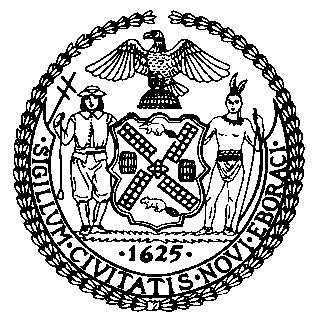 The Council of the City of New YorkFinance DivisionLatonia Mckinney, DirectorFiscal Impact StatementProposed Intro. No:  1395-ACommittee:  TransportationTitle: A local law to amend the administrative code of the city of New York in relation to reporting parking complaints to 311Sponsors: The Speaker (Council Member Johnson) and Council Members Torres, Chin, Cumbo, Levine, Brannan, Holden, the Public Advocate (Mr. Williams), Constantinides, Koo, Rivera, Van Bramer, Kallos, Ayala and LanderEffective FY20FY Succeeding Effective FY21Full Fiscal Impact FY21Revenues$0$0$0Expenditures$0$0$0Net$0$0$0